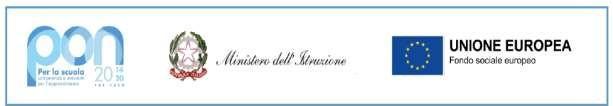 Ministero dell’Istruzione, dell’Università e del MeritoISTITUTO COMPRENSIVO STATALE “BUONARROTI”Via IV Novembre, 38 - 20094 Corsico (Mi) • tel. 02.45100100       email: miic88800v@istruzione.it; p.e.c. miic88800v@pec.istruzione.itwww.icbuonarroticorsico.edu.it VALUTAZIONE INTERMEDIA PEIa. s. 2022-2023Alunno ________________________________________________________________Docente_______________________________________________________________Classe _________________                             Sez _______Tipo  di programmazione : (Specificare se la programmazione prevista nel PEI necessita di modifiche o viene confermata nelle diverse materie)Ore di sostegno assegnate e  prospetto orario Progressi e/o difficoltà rilevate rispetto alla situazione precedentemente segnalata relativamente  a:Ambito cognitivo: Ambito socio-relazionale:Autonomia: Motivazione ad apprendere:Eventuali modifiche rispetto alla programmazione didatticaMetodo, strategie e strumenti (Specificare se queste modalità vengono modificate rispetto a quanto previsto dal PEI)FIRME e ALLEGATO(Documento di ACCETTAZIONE E PRESA VISIONE DELLA VALUTAZIONE INTERMEDIA PEI)La presente valutazione intermedia è concordata e sottoscritta da tutte le componenti indicate in tabella: * art. 9 L.104/1992FAMIGLIA*La sottoscritta dichiara che non sussistono pareri contrari da parte di altra persona che esercita la legittima responsabilità genitoriale nei confronti del minore in oggetto.CORSICO, ______________IL DIRIGENTE SCOLASTICOCognome/NomeQualifica/Disciplina di InsegnamentoFirmaINSEGNANTI DI CLASSEItalianoStoriaGeografiaEd.civicaIngleseArte e immagineMatematica TecnologiaScienzeEd. MotoriaMusicaReligione/AIRC PotenziamentoSostegnoMensaAlfabetizzazioneFigure educative* (Cognome/Nome)Cognome/NomeResponsabilità genitoriale (madre, padre, tutore)Firma*